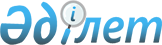 Об отмене решения исполняющего обязанности акима округа за № 4 от 15 августа 2014 годаРешение акима Калбатауского сельского округа Жарминского района Восточно-Казахстанской области от 22 июля 2015 года № 1
      Примечание РЦПИ.

      В тексте документа сохранена пунктуация и орфография оригинала.
      На основании предписания № 425 от 16 июля 2015 года, руководителя Жарминской районной территориальной инспекции комитета ветеринарного контроля и надзора Министерства сельского хозяйства Республики Казахстан  и статьи 40 п.2 п.п.4 Закона Республики Казахстан от 24 марта 1998 года "О нормативных правовых актах" ПРИНИМАЮ РЕШЕНИЕ:
      1. Отменить решения исполняющей обязанности акима Калбатауского сельского округа об установлении ограничительные мероприятия на улицах Ж.Келденова и Достык в селе Калбатау Жарминского района, зарегистрированное 23 сентября 2014 года № 3491 в Департаменте юстиции Восточно Казахстанокой области, (опубликованное в районной газете "Қалба тынысы" от 26 июля 2014 года № 58 (8731), (зарегистрированное в Реестре государственной регистрации нормативных правовых актов №, 83286).
      2. Главному специалисту-юристу ГУ ВКО Жарминского района "Аппарат акима Калбатауского сельского округа" С. Косабаевой принять соответствующее меры по исполнению решения с вытекающими обстоятельствами. 
      3. Контроль за исполнением решения оставляю за собой.
					© 2012. РГП на ПХВ «Институт законодательства и правовой информации Республики Казахстан» Министерства юстиции Республики Казахстан
				
      Аким округа

С. Торгаев
